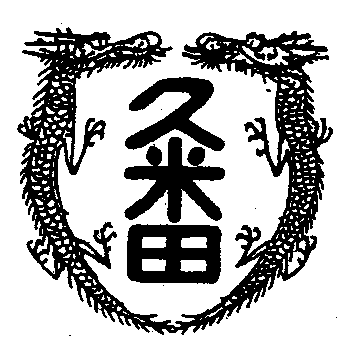 学校教育目標　　「知・徳・体、調和のとれた生徒の育成」　　　　　　　～進取的な努力をする人材の育成～令和4年9月2日　第22号September気がつけば９月。ところで、以前どこかで「夏休みは１学期なのか、２学期なのか」と質問したように思います。学校経営していくうえで「岸和田市立学校管理運営に関する規則」という決まりがあります。(一度調べてみて下さい。面白い発見があると思います)　　その第２条(１)　学期の規定で以下のような文章が続きます。ア　第１学期　４月１日から８月24日までイ　第２学期　８月25日から12月31日までウ　第３学期　１月１日から３月31日まで　これをみると夏休みは、確実に１学期ということがわかると思います。　世の中は、たくさんの法律で出来ています。　実は、夏休みにも説明したとおりの規定があったのです。ちなみに、数年前までは、「第１学期は　４月１日から８月３１日」とされていたので、８月３１日が夏休み最後の日でした。　古い教師(私のことですが)は、子どものころから８月３１日がラストデイというのがしみ込んでいますので、８月末の始業式にはまだまだ抵抗がありますし、授業が始まった実感にも乏しくなります。　しかし、９月の声を聴けば体が無条件に反応し、勝手にスイッチが入っていることに気づきます。さあ、２学期。たくさんの行事が復活してきます。みなさんの活躍を楽しみにしています。